СХЕМАмаршрута легкоатлетической эстафеты «Спортсмены Сочи – в ознаменование Победы в Великой Отечественной войне 1941-1945 годов»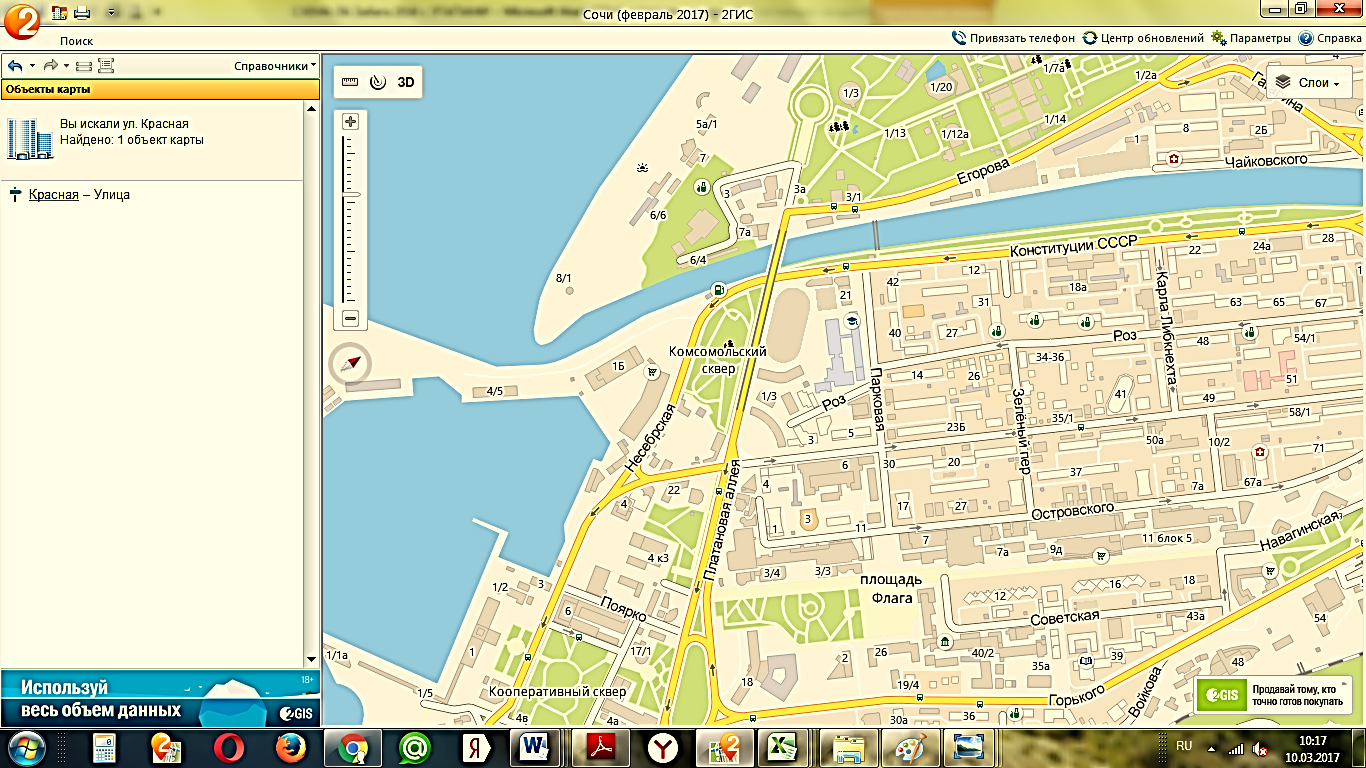 	Схема разработана с использованием © 2GIS. Эксперт по городу. www.2gis.ru